Table Department of Electrical and Electronics EngineeringREPORT ON:Technical Talk “Introduction of Machine Learning”on05/10/2019BySumit N Alumni of EEE DeptTable Report:Department of Electrical and Electronics has arranged an technical talk on “Electric Vehicles” to the students of 5th sem ‘A&B’ sections Sumit N Alumni of EEE Dept. The session was very interactive, where he explained the outcome and necessity about Machine Learning and its importance towards the upcoming generations.. Development of research activites  in Machine learning was also explained.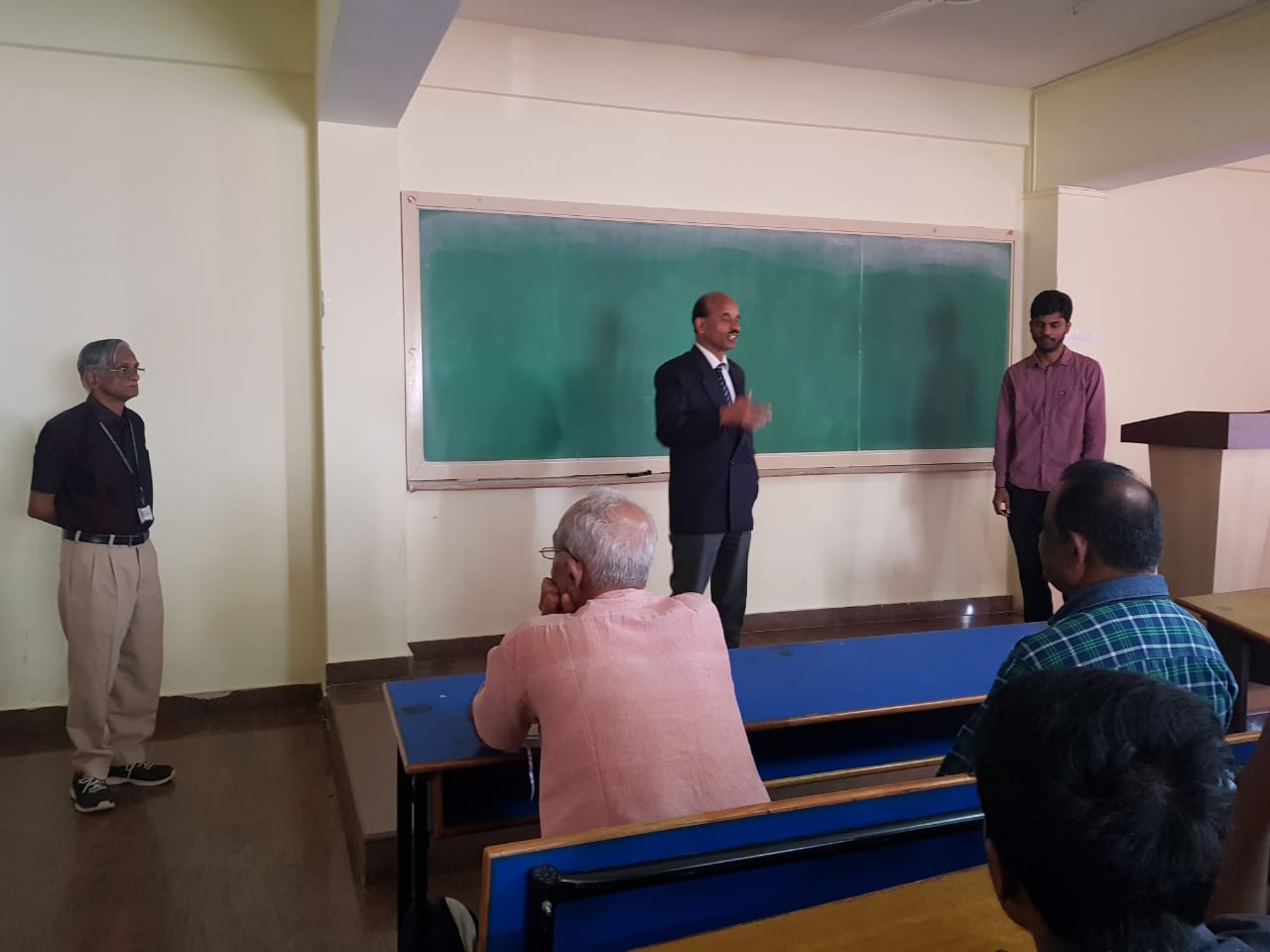 Principle addressing the faculty and students prior to technical talk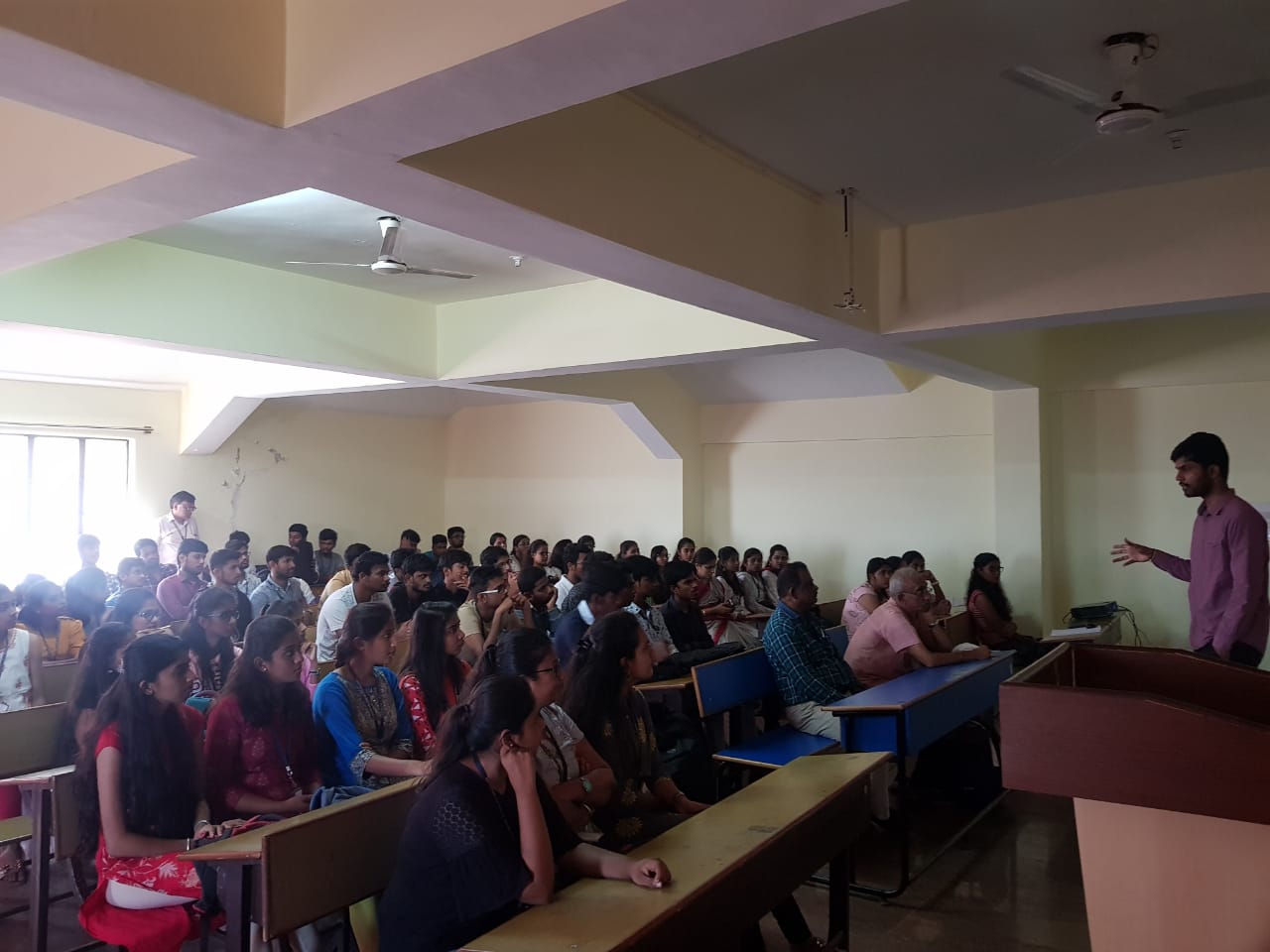 Mr. Summit delivering the talkPrincipal 									Dr.K.N.Ravi 								                  Head of the Department				                                                 					                 					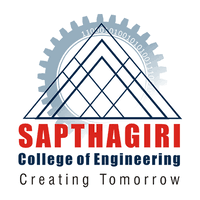 SRI SRINIVASA EDUCATIONAL AND CHARITABLE TRUSTSAPTHAGIRI COLLEGE OF ENGINEERING, BANGALORE-560057(Affiliated to Visvesvaraya Technological University, Belgaum, Approved by AICTE, New Delhi)14/5, Chikkasandra, Hesaraghatta Main RoadBengaluru – 560 057SRI SRINIVASA EDUCATIONAL AND CHARITABLE TRUSTSAPTHAGIRI COLLEGE OF ENGINEERING, BANGALORE-560057(Affiliated to Visvesvaraya Technological University, Belgaum, Approved by AICTE, New Delhi)14/5, Chikkasandra, Hesaraghatta Main RoadBengaluru – 560 057